БЕЗОПАСНОСТЬ В ПЕРИОД ЛЕТНИХ КАНИКУЛ. 
УВАЖАЕМЫЕ РОДИТЕЛИ!Наступили летние каникулы, у детей появилось много свободного времени, которое они проводят на улице. Мир полон опасностей, но это не значит, что ребенку нужно целыми днями сидеть дома и играть в настольные игры и компьютер, когда сверстники наслаждаются свободой. Игры, купание в речке, встречи с друзьями все это сопряжено с передвижением детей. Поэтому побеспокойтесь о безопасности своего ребенка на дорогах. Сделайте так, чтобы летние школьные каникулы оставили в памяти вашего ребенка только самые яркие и замечательные впечатления. 
Уважаемые родители! Проведите с детьми беседы о правилах поведения на дороге! Будьте особенно бдительны в период летних каникул, контролируйте перемещение своих детей, ежедневно напоминайте им об опасностях, которые могут подстерегать их на дорогах, а также о том, как и где нужно переходить проезжую часть. Не забывайте о правилах дорожного движения, подавая тем самым положительный пример своим детям и окружающим, ведь ребенок всегда хочет быть похожим на взрослых. Берегите свое будущее! Наиболее опасные места для жизни детей в населенном пункте и вблизи него: скоростная автодорога, переходы на автодороге, наиболее опасные места перехода улиц, где нет указателей перехода. 
Выходя из подъезда на улицу необходимо быть внимательным и осторожным, для игр и спортивных занятий необходимо использовать отведенные для них места, нельзя устраивать катание — соревнование на велосипедах по проезжей части дороги. Кататься на роликах, скейтах можно только во дворе. Нельзя выезжать на дороги общего пользования, проезжую часть дороги на скутере если не исполнилось 16 лет и отсутствуют права. При катании вашего ребенка на велосипеде обратите внимание на район проживания и убедитесь в наличии безопасных мест, где ребенок мог бы кататься на велосипеде, без риска быть сбитым автомобилем. Даже в пределах собственного двора юный велосипедист должен быть внимательным и не создавать помех другим участникам дорожного движения - этого требуют и элементарные нормы вежливости, и правила дорожной безопасности. Необходимо, чтобы ребенок очень четко усвоил, что нельзя без оглядки выбегать из подъезда, арки, из-за гаража или стоящей машины, прятаться за автомобили, цепляться за них. Если у подъезда стоят автомобили или растут деревья, кусты, необходимо обратить на это внимание ребенка, остановиться, научить осматриваться по сторонам и определять: нет ли опасности приближающегося транспорта. Нельзя выходить на дорогу из-за стоящих машин, деревьев, кустов, остановок, домов, заборов. Для перехода нужно выбрать такое место, где дорога хорошо просматривается в оба направления. В крайнем случае, можно осторожно выглянуть из-за помехи, убедиться, что опасности нет, и только тогда переходить дорогу. 
Остановка - одно из наиболее аварийноопасных мест на дороге. В зоне остановок дети попадают в ДТП даже чаще, чем на перекрестках, и причин тому несколько. Прежде всего, когда ребенок спешит, например, на автобус, он вообще не видит ничего вокруг. Кроме того, стоящие на остановке «крупногабаритные» маршрутные транспортные средства закрывают собой довольно большой участок дороги, по которому в этот момент, вполне возможно, едут другие автомобили. Необходимо научить ребенка быть особенно осторожным в этой ситуации, не спешить и внимательно смотреть по сторонам. Нельзя обходить автобус, трамвай ни спереди, ни сзади. Для того, чтобы перейти дорогу, необходимо дойти до ближайшего пешеходного перехода. Или подождать, пока транспортное средство отъедет от остановки, убедиться в безопасности и только после этого переходить проезжую часть. Весьма обманчивым может быть и автомобиль, движущийся на небольшой скорости. Дети еще зачастую не могут правильно определить ни скорость автомобиля, ни расстояние до него. Медленно движущаяся машина может скрывать за собой другую, идущую на большой скорости, о чем ребенок даже не подозревает. Машину необходимо пропустить и обязательно убедиться, что за ней нет других автомобилей. Только что проехавший автомобиль нередко закрывает собой машину, движущуюся во встречном направлении - под нее и может попасть ребенок, если сразу побежит через дорогу. На улице, где автомобили появляются редко, дети зачастую выбегают на дорогу, не посмотрев по сторонам, и попадают под машину. Выработайте у ребенка привычку всегда перед выходом на дорогу остановиться, оглядеться, прислушаться - и только тогда переходить через проезжую часть. Зеленый сигнал еще не гарантия безопасности. Сегодня на дорогах мы довольно часто сталкиваемся с тем, что водители нарушают правила дорожного движения: едут с превышением скорости, игнорируя сигналы светофора и знаки пешеходного перехода. Недостаточно только научить детей ориентироваться на «зеленый свет», необходимо убедиться, что все автомобили остановились, никто не мчится на высокой скорости и опасности для перехода дороги нет. Дойдя до середины проезжей части, дети обычно следят только за машинами, двигающимися справа, и забывают об автомобилях, проезжающих у них за спиной. Опасность здесь заключается в том, что, испугавшись, ребенок может отскочить назад - прямо под колеса. Поэтому - если остановились на середине дороги, надо быть предельно внимательным, не делать ни одного движения, не убедившись в безопасности. Навыки безопасного поведения, и не только на дороге, но и во дворе - это насущная необходимость. Начинать прививать их надо с самого раннего детства, и чем раньше - тем лучше. Летом очень высока солнечная активность, поэтому под прямыми солнечными лучами надо находиться непродолжительное время, желательно утром или под вечер. В противном случае можно получить ожоги, солнечный или тепловой удар. Используйте кремы для защиты от солнца. Помните, что организм ребенка требует большое количество жидкости, а особенно жарким летом. Обеспечьте детей чистой питьевой водой. Избегайте употребления сладкой газировки, она вызывает еще большую жажду. Купаться в водоемах дети должны под присмотром взрослых и в специально отведенных для этого местах с проверенным дном, ограничителями в виде буйков, спасателем и медсестрой. Если обеспечение этих условий невозможно, то всегда выбирайте хотя бы неглубокие места с проверенным ровным дном и слабым течением. Обучите детей правилам поведения с незнакомыми людьми. Не разрешайте детям разговаривать с ними, брать подарки и куда-то идти. Не оставляйте детей под присмотром незнакомой «доброй тети», это увеличивает риск их похищения. Вообще старайтесь не оставлять детей одних, тем более в незнакомых местах на отдыхе. Летом дети могут чаще находится дома одни, поэтому поясните им правила поведения с электроприборами, расскажите, что их нельзя оставлять без присмотра и брать мокрыми руками. А также нельзя засовывать в розетку предметы и выдергивать из розетки вилку за провод. Напомните детям, что нельзя открывать дверь незнакомцам и разговаривать с ними по телефону, и что опасно сидеть на подоконнике открытого окна или балкона. Если у вас в доме используется газ, то также не забудьте пояснить правила поведения с ним. Правила пожарной безопасности особенно важны для детей в летний период. Не разрешайте детям играть с огнем, разводить костры без взрослых. Объясните опасность поджога тополиного пуха и сухой травы, расскажите, что они могут быстро распространять огонь, тем более в жаркий сухой день. Не менее важно рассказать ребятам про опасность обрыва электрических проводов, которые часто встречаются во время летних бурь. Расскажите, что, во избежание поражения электрическим током, такие провода не только нельзя трогать руками, но и даже приближаться к ним, особенно если вокруг мокро. О случаях обрыва проводов надо немедленно сообщать взрослым и вызывать соответствующую ремонтную службу. Напоминайте детям меры профилактики коронавирусной инфекции! Как можно меньше посещайте места массового скопления, соблюдайте масочный режим.Гулять старайтесь в тенистых местах, а одежду надевайте натуральную, свободного кроя. Следите за режимом дня детей: не допускайте ночных прогулок, нерегулярного питания, переохлаждения в воде и большого употребления сладостей и мороженного. 
Летний период - это время укрепить и оздоровить детский организм. Также не забывайте напоминать школьникам про выполнение факультативных занятий на лето, например, про чтение литературы или наблюдения за природой. Берегите себя и своих близких и тогда летний отдых принесет только радость!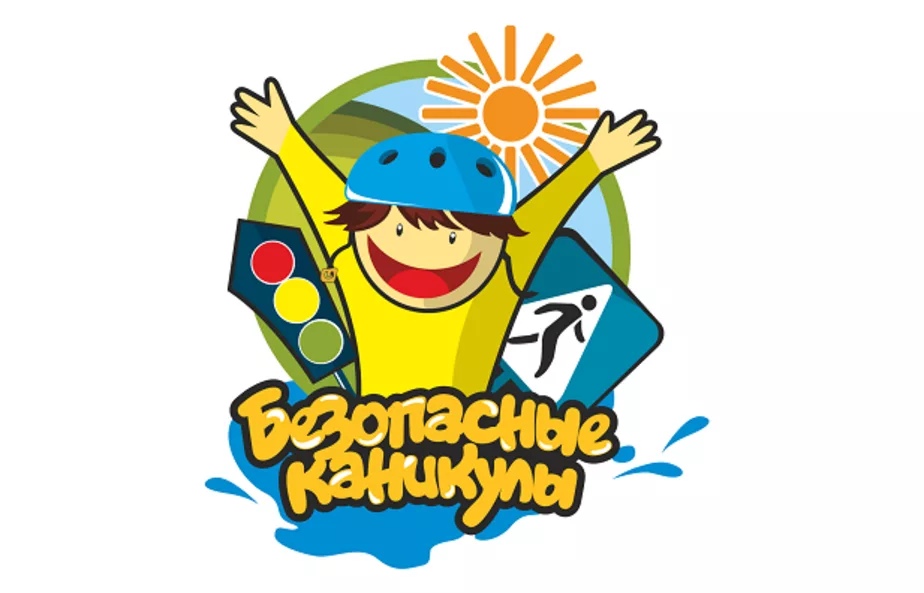 